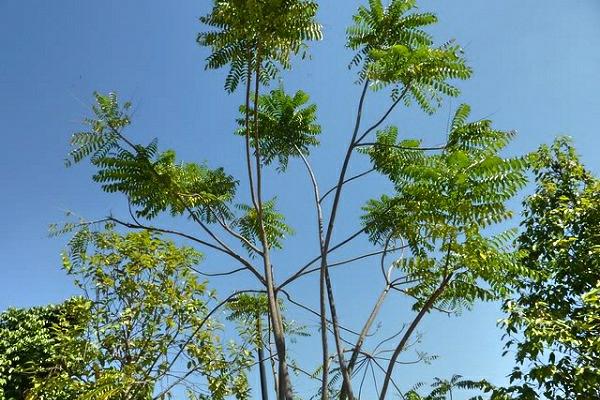 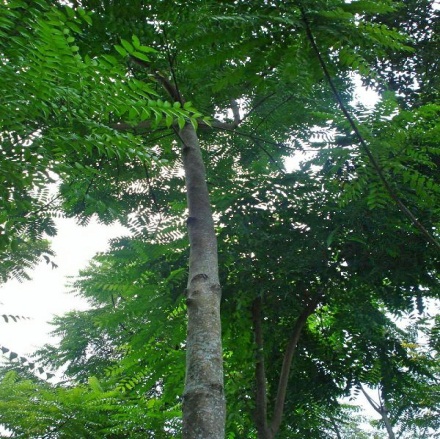 ชื่อวิทยาศาสตร์ Azardirachta excelsa (Jack) Jacobsวงศ์ MELIACEAEชื่ออื่น สะเดาช้างลักษณะไม้ต้น  ขนาดใหญ่ไม่ผลัดใบ สูง 30 - 40 เมตร  ลำต้นเปลาตรง เปลือก  เรียบเมื่ออายุยังน้อย เมื่อมีอายุมากขึ้นเปลือก จะแตกล่อนเป็นแผ่น ใบ  ประกอบรูปขนนก ก้านใบยาว 20 -60 เซนติเมตร เรียงสลับกันเป็นกระจุกที่ปลายกิ่ง ใบย่อย เยื้องสลับกันเล็กน้อย   จำนวน  7 - 11  คู่   แผ่นใบย่อยรูปไข่ กว้าง  3 - 4   เซนติเมตร  ยาว  5 - 8   เซนติเมตร  ปลายใบแหลม โคนใบสอบ ในสีเขียวอ่อน ดอก  ออกรวมเป็นช่อตามง่ามใบสีขาวหรือสีเขียวอ่อน ผล  รูปไข่เมื่อแก่สีเหลือง ผลแก่ไม่แตก เปลือกหนา เนื้อในเมล็ดมีกลิ่นแรงมีเมล็ดเดียวนิเวศวิทยา พบขึ้นทั่วไปทางภาคใต้ ตั้งแต่จังหวัดชุมพรลงไป ส่วนมากพบขึ้นอยู่ตามเรือกสวนออกดอก เดือนมีนาคม ผลแก่ พฤษภาคม - มิถุนายนขยายพันธุ์ โดยเมล็ดปฏิบัติต่อเมล็ดและการเพาะเมล็ด แช่ผลสุกสะเดาเทียมไว้ 1 คืน แล้วขยำให้เปลือกและเนื้อหลุดออก เหลือแต่ส่วนเมล็ดนำไปผึ่งในที่ร่มรำไร จนกระทั่งแห้งจึงนำไปเพาะข้อสังเกตและผลการทดลอง  1.  เมล็ดงอกใช้เวลาประมาณ 7 วัน2.   ช่วงเวลาที่ใช้ในการเพาะประมาณ 12 เดือนประโยชน์ เป็นไม้โตเร็ว เนื้อไม้คุณภาพดี ปลวกและมอดไม่ค่อยทำลาย สามารถนำมาใช้ประโยชน์ได้เกือบทุกส่วน เนื้อไม้ใช้ทำเครื่องเรือนเครื่องแกะสลัก ดอกอ่อนใช้รับประทานได้ เมล็ดนำมาสกัดสารทำยาฆ่าแมลง เปลือกต้มทำ ยาแก้บิดหรือท้องร่วงลักษณะทางพฤกษ์ศาสตร์				ไม้ต้นขนาดใหญ่ สูง 30 - 40 เมตร ลำต้นตรง เปลือกเรียบเมื่ออายุยังน้อย เมื่ออายุมากขึ้นจะแตกล่อนเป็นแผ่น ใบประกอบรูปขนนก ใบย่อยเยื้องสลับกันเล็กน้อย จำนวน 7 - 11 คู่ ใบย่อยรูปไข่ ปลายใบแหลม ดอกออกรวมเป็นช่อตามง่ามใบสีขาว ผลรูปไข่ เมื่อแก่สีเหลือง มีเมล็ดเดียวแหล่งที่พบ				พบขึ้นทั่วไปในป่าที่ราบทางภาคใต้ ออกดอกในช่วงเดือนมีนาคม 	ส่วนที่ใช้เป็นยา				เปลือก						ประโยชน์และสรรพคุณยาไทย				เนื้อไม้ นำมาใช้ประโยชน์ได้เกือบทุกส่วน ใช้ทำเครื่องเรือนเครื่องแกะสลักดอกอ่อน รับประทานได้เหมือนสะเดาบ้าน เปลือก ต้มกินเป็นยาแก้บิดหรือท้องร่วง